 PEQUEÑO PASTIEMPO DE FRACCIONESPara el alumnoActividad:En esta cuadrícula y empezando por el punto de la fracción , vete trazando una línea hasta el punto marcado con la fracción simplificada de . Desde ese nuevo punto, debes marcar una línea hasta el punto marcado por la fracción que se obtiene sumando a la anterior otra vez . Sigue así, sumando cada vez la fracción   hasta volver cerca de tu punto inicial.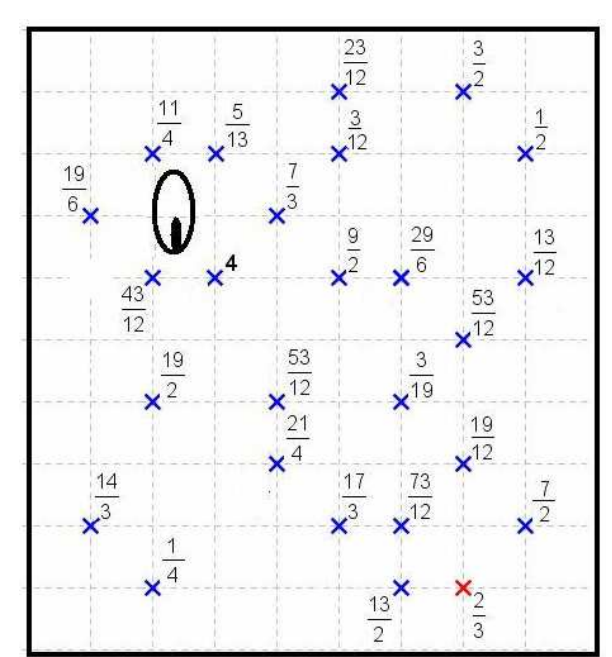 PEQUEÑO PASTIEMPO DE FRACCIONES Para el profesorObservaciones: Presentamos aquí un pequeño pasatiempo que sirve de pretexto para que los alumnos realicen 15 operaciones sencillas con fracciones.Objetivos: Trabajar destrezas básicas como suma y simplificación de fracciones.Nivel: 1º de ESO Actividad: En esta cuadrícula y empezando por el punto de la fracción , vete trazando una línea hasta el punto marcado con la fracción simplificada de . Desde ese nuevo punto, debes marcar una línea hasta el punto marcado por la fracción que se obtiene sumando a la anterior otra vez . Sigue así, sumando cada vez la fracción   hasta volver cerca de tu punto inicial.SOLUCIÓN  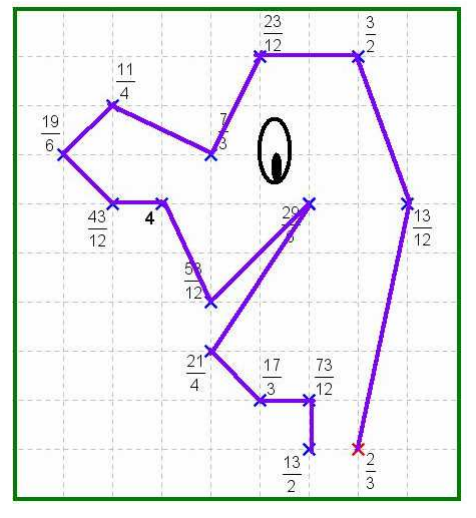 PEQUEÑO PASTIEMPO DE FRACCIONESPEQUEÑO PASTIEMPO DE FRACCIONESPEQUEÑO PASTIEMPO DE FRACCIONESPEQUEÑO PASTIEMPO DE FRACCIONESPEQUEÑO PASTIEMPO DE FRACCIONES  Curso/s: 1º ESO  Curso/s: 1º ESO  UD7 Y 8: Fracciones. Operaciones  UD7 Y 8: Fracciones. Operaciones  UD7 Y 8: Fracciones. OperacionesObjetivos didácticosSumar fraccionesSumar fraccionesSumar fraccionesSumar fraccionesObjetivos didácticosSimplificar fraccionesSimplificar fraccionesSimplificar fraccionesSimplificar fraccionesObjetivos didácticosCriterios de Evaluación1. Utilizar números naturales, enteros, fraccionarios, decimales y porcentajes sencillos, sus operaciones y propiedades para recoger, transformar e intercambiar información y resolver problemas relacionados con la vida diaria. CCL, CMCT, CSC.3.Desarrollar, en casos sencillos, la competencia en el uso de operaciones combinadas como síntesis de la secuencia de operaciones aritméticas, aplicando correctamente la jerarquía de las operaciones o estrategias de cálculo mental. CMCT.1. Utilizar números naturales, enteros, fraccionarios, decimales y porcentajes sencillos, sus operaciones y propiedades para recoger, transformar e intercambiar información y resolver problemas relacionados con la vida diaria. CCL, CMCT, CSC.3.Desarrollar, en casos sencillos, la competencia en el uso de operaciones combinadas como síntesis de la secuencia de operaciones aritméticas, aplicando correctamente la jerarquía de las operaciones o estrategias de cálculo mental. CMCT.1. Utilizar números naturales, enteros, fraccionarios, decimales y porcentajes sencillos, sus operaciones y propiedades para recoger, transformar e intercambiar información y resolver problemas relacionados con la vida diaria. CCL, CMCT, CSC.3.Desarrollar, en casos sencillos, la competencia en el uso de operaciones combinadas como síntesis de la secuencia de operaciones aritméticas, aplicando correctamente la jerarquía de las operaciones o estrategias de cálculo mental. CMCT.1. Utilizar números naturales, enteros, fraccionarios, decimales y porcentajes sencillos, sus operaciones y propiedades para recoger, transformar e intercambiar información y resolver problemas relacionados con la vida diaria. CCL, CMCT, CSC.3.Desarrollar, en casos sencillos, la competencia en el uso de operaciones combinadas como síntesis de la secuencia de operaciones aritméticas, aplicando correctamente la jerarquía de las operaciones o estrategias de cálculo mental. CMCT.Competencias ClaveCCL, CMCT, CSC.CCL, CMCT, CSC.CCL, CMCT, CSC.CCL, CMCT, CSC.Proyección pedagógica □  Asimilación y refuerzo □  Asimilación y refuerzo    Consolidación □  AmpliaciónNº de jugadores  Individual o parejas  Individual o parejas□  GM (3-6)□  GG (>6)Tiempo aproximado por partida□  < 10 min □  < 10 min   10-30 min□  > 30 min